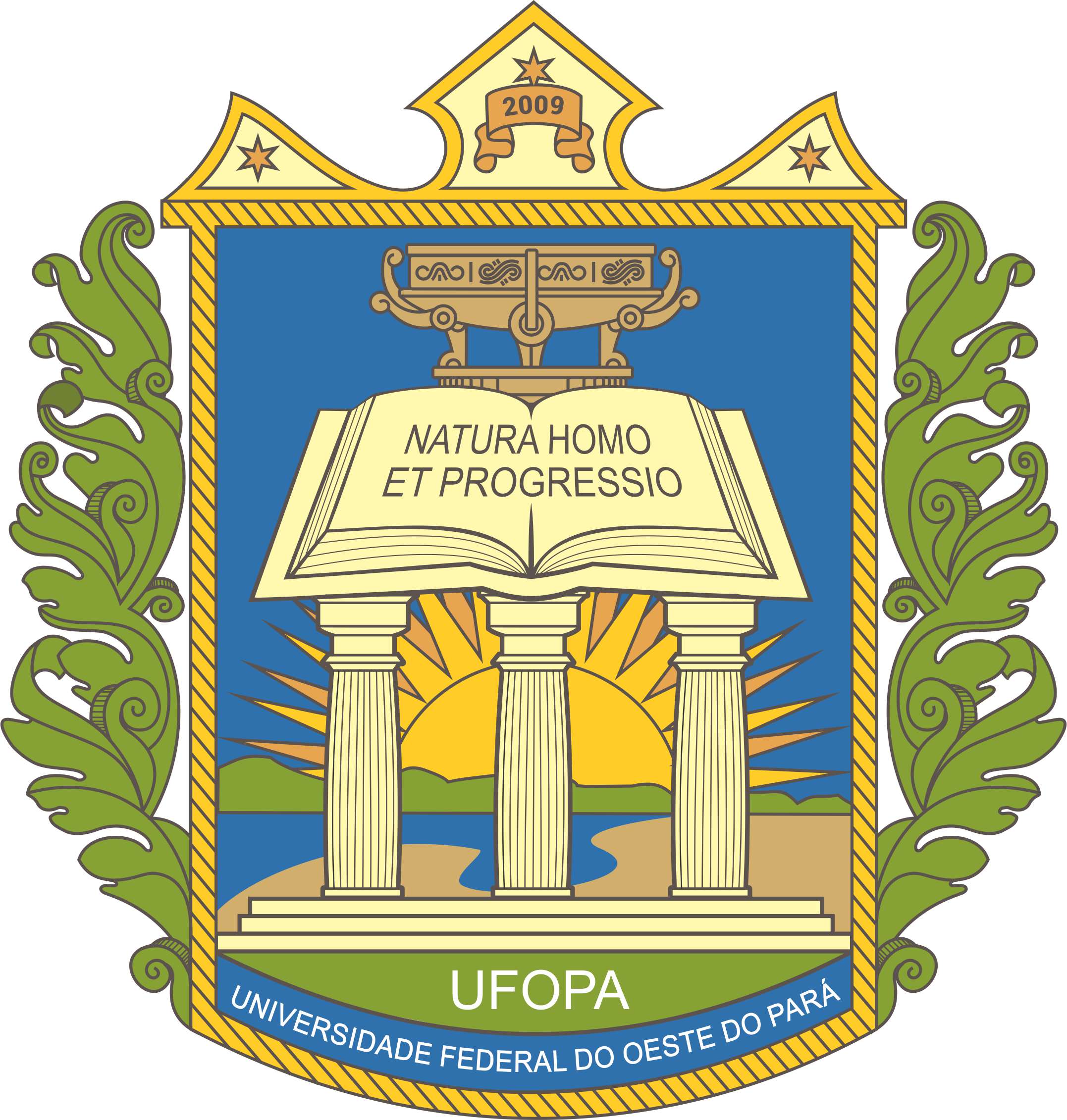 Universidade Federal do Oeste do ParáPró-Reitoria de Ensino de GraduaçãoCampus ___________________TERMO DE DESLIGAMENTO– PROGRAMA DE MONITORIA ACADÊMICAEu,___________________________________________________, discente Monitor(a), matrícula_________________, participante do Programa de Monitoria da disciplina/laboratório _________________________________________, do Instituto___________________________,  do  Programa de______________________________________________, declaro para os devidos fins minha desistência da participação no projeto de monitoria, acima citada a partir de ____/____/____, pelos seguintes motivos:________________________________________________________________ _______________________________________________________________________________ ______________________________________________________________________________.Comprometo-me entregar todos os relatórios/frequências/ficha de avaliação até o período de 15 ( quinze dias) úteis.     Santarém-Pa, ____ de ___________________ de ________ ________________________________________ Monitor (a) _________________________________________               Visto do Professor-Orientador À Pró-Reitoria de Ensino para ciência, (preenchimento pelo servidor)Em, ____________________, ____ de ___________________ de ________  _________________________________________                                       (Assinatura e carimbo do (a) Servidor(a) 